Publicado en Madrid el 25/11/2015 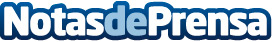 Rocking Baby, el carrito diseñado por los padres y madres, estrena tienda onlineEs ultra plegable, muy ligero, todoterreno, tiene dos años de garantía y además un precio imbatible. Realizado por BabyEco, como resultado de largos años de experiencia atendiendo las necesidades de los padres y madresDatos de contacto:Rocking BabyNota de prensa publicada en: https://www.notasdeprensa.es/rocking-baby-el-carrito-disenado-por-los Categorias: Nutrición Franquicias Infantil Emprendedores E-Commerce Ocio para niños http://www.notasdeprensa.es